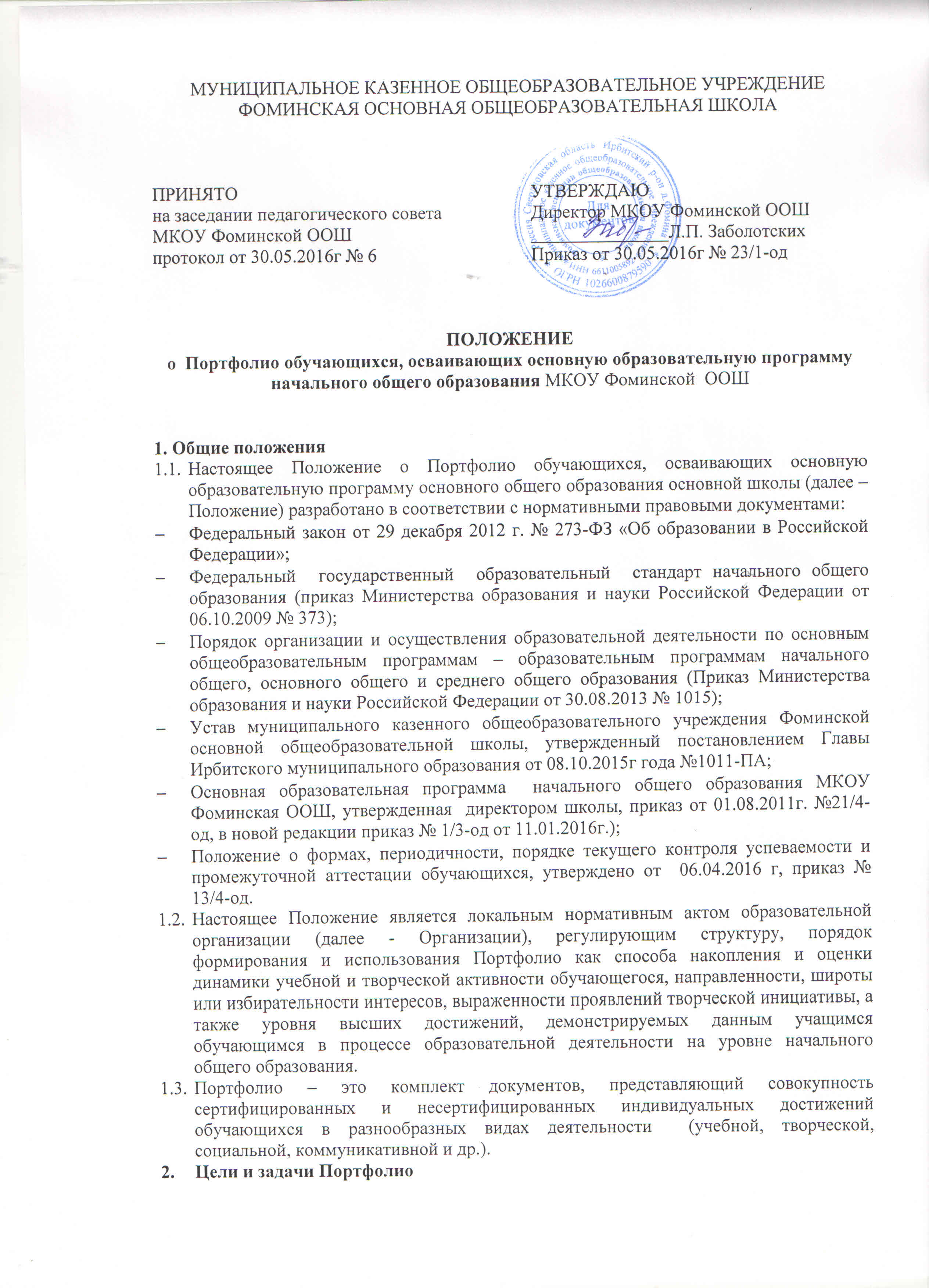 Цель Портфолио заключается в отслеживании, учёте и оценивании индивидуальных достижений обучающихся. Задачи Портфолио:поддерживать учебную мотивацию обучающихся; формировать умение учиться — ставить цели, планировать и организовывать собственную учебную деятельность.развивать навыки рефлексивной и оценочной (самооценочной) деятельности обучающихся; содействовать индивидуализации образовательной деятельности и дальнейшей успешной социализации обучающихся:укреплять взаимодействие всех участников образовательных отношений:  обучающихся, родителей (законных представителей) и педагогов;обеспечивать отслеживание индивидуального прогресса обучающихся.3. Функции Портфолио3.1. Диагностическая – позволяет проследить личностный рост обучающегося за определённый период времени, формирование умения учиться, дает возможность узнать особенности эмоциональной жизни ученика и учитывать это в общении. 3.2. Контролирующая и оценивающая – оценка своих достижений в учебной деятельности, помогает школьнику осознать и зафиксировать свои успехи, проанализировать свой учебный опыт, задуматься над результатами своего труда. 3.3. Воспитательная– осознание в себе ученика, человека, ценностных ориентаций. 3.4. Функция творческого развития – позволяет проявить творческие способности.Порядок формирования Портфолио4.1. Портфолио обучающегося 1-4 классов является одной из составляющих «портрета» выпускника начальной школы и играет важную роль в оценке уровня достижения планируемых результатов освоения основной образовательной программы начального общего образования, используется при выработке рекомендаций по выбору индивидуальной образовательной траектории на уровне основного общего образования и могут отражаться в характеристике.Ведение Портфолио является обязательнымдля всех обучающихся образовательной организации. В образовательной организации устанавливается период времени, который отводится для организации работы по созданию Портфолио и ознакомлению обучающихся и их родителей (законных представителей) с правилами работы с  Портфолио – 1 четверть учебного года.4.4. Период составления портфолио – 4 года (1-4 классы).4.5. Портфолио  формируется обучающимся  с помощью педагогов и родителей  (законных представителей). Ответственность за организацию формирования  портфолио  возлагается на классного руководителя.  4.6. Портфолио хранится в образовательной организации в течение всего пребывания ребенка в ней. При переводе ребенка в другую образовательную организацию Портфолио выдается на руки родителям (законным представителям) вместе с личным делом, медицинской картой ребенка.5. Структура и содержание Портфолио5.1. Портфолио представляет собой пакет материалов, позволяющих фиксировать индивидуальные достижения обучающегося в различных сферах деятельности. Это доку-мент единого образца, представляющий собой папку с файловыми вкладышами. Портфолио обучающегося имеет:- титульный лист, который содержит основную информацию об обучающемся (фамилия, имя, отчество, учебное заведение, класс, контактную информацию и фото обучающегося (по желанию);- основную часть, которая включает в себя: «Портрет ученика», «Мои достижения», «Копилка творческих работ», «Отзывы и пожелания».5.2. Раздел «Портрет ученика» может включать в себя:- личные данные обучающегося(краткие сведения о ребёнке: родители (по желанию ребёнка), краткая биография, увлечения, кружки)информацию, помогающую обучающемуся проанализировать свой характер, способности, узнать способы саморазвития, самосовершенствования, самопознания;описание целей, поставленных обучающимся на определенный период, анализ их достижений(чему я хочу научиться в школе? Вне школы ?Чему я научился в школе? Вне школы?);другие сведения, раскрывающие способности обучающегося.5.3. Раздел «Мои достижения» – портфолио сертифицированных (документированных) индивидуальных образовательных достижений и систематизированные материалы наблюдений. Этот раздел включает в себя результаты:индивидуального развития личностных и метапредметных результатов (Приложение1);Лист наблюдения по технике чтения (Приложение 2)контрольных работ и тестовых работ по предметам (Приложение 3); участия в стартовой диагностике, промежуточных и итоговых стандартизированных работах (Приложение 4);участия в предметных олимпиадах (школьные, муниципальные, областные, всероссийские и др. уровни) (Приложение 5);участия в мероприятиях и конкурсах, проводимых учреждениями дополнительного образования,  культурно-образовательными фондами и др. участия в конкурсах и мероприятиях, организованных на разных уровнях.(Приложение 6);Остальные работы должны быть подобраны так, чтобы их совокупность демонстрировала нарастающие успешность, объём и глубину знаний, достижение более высоких уровней формируемых учебных действий. Примерами такого рода работ могут быть:- по русскому и литературному чтению, иностранному языку — диктанты и изложения, сочинения на заданную тему, сочинения на произвольную тему, аудиозаписи монологических и диалогических высказываний, «дневники читателя», иллюстрированные «авторские» работы детей, материалы их самоанализа и т.п.;- по математике — математические диктанты, оформленные результаты мини-исследований, записи решения учебно-познавательных и учебно-практических задач, математические модели, материалы самоанализа и рефлексии и т.п.;- по окружающему миру — дневники наблюдений, оформленные результаты мини-исследований и мини-проектов, интервью, аудиозаписи устных ответов, творческие работы, материалы самоанализа и рефлексии и·т.п.;- по предметам эстетического цикла — аудиозаписи, фото- и видеоизображения примеров исполнительской деятельности, иллюстрации к музыкальным произведениям, иллюстрации на заданную тему, продукты собственного творчества, аудиозаписи монологических высказываний-описаний, материалы самоанализа и рефлексии и т. п.;- по технологии — фото- и видеоизображения продуктов исполнительской деятельности, продукты собственного творчества, материалы самоанализа и рефлексии и т. п.;- по физкультуре - дневники наблюдений и самоконтроля, самостоятельно составленные расписания и режим дня, комплексы физических упражнений, материалы самоанализа и рефлексии и т. п.В портфолио включаются как работы учащегося, так и отзывы на эти работы (например, наградные листы, дипломы, сертификаты участия, рецензии и проч.). Отбор работ и отзывов для портфолио ведется самим обучающимся совместно с классным руководителем и при участии семьи. Включение каких-либо материалов в портфолио без согласия обучающегося не допускается.Документы или их копии могут быть помешены в приложении к Портфолио.5.4. «Копилка творческих работ» представляет собой собрание различных творческих, проектных, исследовательских работ обучающегося, а также описание основных форм и направлений его учебной и творческой активности: участие в научных конференциях, конкурсах, учебных лагерях, прохождение элективных курсов, различного рода практик, спортивных и художественных достижений и др. Этот раздел включает в себя:исследовательские работы (Приложение 8);проектные работы (Приложение 8);работы технического творчества: модели, макеты, приборы (в случае отсутствия возможности помещения в Портфолио данной работы следует поместить ее фотографию или описание);работы по искусству с фиксацией участия в выставках;другие формы творческой активности: участие в школьном театре, хоре, а так же участие в гастролях и концертах (Приложение 7);спортивные достижения должны включать сведения об участии в соревнованиях, наличие спортивного разряда (Приложение 11);иная информация, раскрывающая творческие, проектные, исследовательские способности обучающихся.5.5. Раздел «Отзывы и пожелания» состоит из характеристики отношения ученика к различным видам деятельности, представленные учителем, родителями (законными представителями), одноклассниками, работниками системы дополнительного образования, а также письменный анализ (выполнение фотоколлажа) самого школьника о своей конкретной деятельности и её результатов. Данный раздел может быть представлен в виде текстов заключений, рецензий, отзывов, резюме, эссе,                     рекомендательных писем.6. Оформление Портфолио6.1. Портфолио оформляется в соответствии с принятой в школе структурой, указанной в  пункте 5 настоящего Положения самим обучающимся в папке-накопителе с файлами на бумажных носителях, по возможности,  в электронном виде. 6.2. Обучающийся имеет право (по своему усмотрению) включать в Портфолио дополнительные разделы, материалы, элементы оформления и т. п., отражающие его индивидуальность.6.3. При оформлении Портфолио следует соблюдать следующие требования:систематичность и регулярность ведения Портфолио;достоверность сведений, представленных в Портфолио;каждый отдельный материал, включенный в портфолио, должен датироваться и визироваться (кроме грамот, благодарностей) в течение года;разборчивость при ведении записей;соблюдение норм орфографии;аккуратность и эстетичность оформления;наглядность.7. Критерии оценки достижений обучающихся7.1. По окончании полугодия (года) в классе проводится выставка Портфолио обучающихся.7.2. Обучающийся должен представить свой Портфолио и оценить результаты своих достижений. 7.3. Анализ, интерпретация и оценка отдельных составляющих Портфолио и Портфолио в целом ведутся с позиций достижения планируемых результатов освоения основной образовательной программы основного образования, отвечающих требованиям стандарта к основным результатам основного образования. Оценка ведется на критериальной основе с применением уровневого подхода к построению измерителей и представлению результатов.8. Функциональные обязанности участников образовательных отношений                             при ведении Портфолио обучающегося8.1. В формировании Портфолио участвуют обучающиеся, родители обучающихся (законные представители), классный руководитель, учителя-предметники, педагог-психолог, социальный педагог, педагоги дополнительною образования, заместители                  руководителя ОУ.8.2. При формировании Портфолио функциональные обязанности между участниками образовательных отношений распределяются следующим образом:8.2.1. Обучающийся ведет работу по формированию и наполнению Портфолио;самостоятельно формирует портфолио, выбирает те или иные материалы;самостоятельно оценивает свои результаты; самостоятельно вступает в контакт с экспертами консультантами; сам представляет себя во всей уникальности своих возможностей, достижений,  образовательных и карьерных планов.8.2.1. Руководитель ОО разрабатывает и утверждает нормативную правовую базу, обеспечивающую ведение Портфолио:распределяет обязанности участников образовательных отношений по данному направлению деятельности;создает условия для мотивации педагогических работников к работе по новой системе оценивания; осуществляет общее руководство деятельностью педагогического коллектива по реализации технологии Портфолио в практике работы ОО.8.2.2. Заместители директора школы организует работу по реализации в практике работы ОО технологии Портфолио как метода оценивания индивидуальных образовательных достижений обучающихся:отслеживает результаты деятельности в данном направлении, оформляют итоговую документацию;информирует членов педагогического коллектива о результатах деятельности,  осуществляет просветительскую деятельность;осуществляет контроль  за деятельностью педагогического коллектива по реализации технологии Портфолио в школе;организует проведение общешкольных мероприятий: выставок и презентаций Портфолио.8.2.3. Классный руководитель:проводит информационную, консультативную, диагностическую работу по формированию Портфолио с обучающимися и их родителями (законными представителями);является организатором деятельности в данном направлении; организует выставки, презентации Портфолио, информирует учащихся о конкурсах и  форумах различного рода и уровня; способствует вовлечению учащихся в различные виды деятельности;осуществляет посредническую функцию между обучающимися и учителями, педагогами дополнительного образования, представителями социума в целях пополнения Портфолио;обеспечивает обучающихся необходимыми формами, бланками, рекомендациями, оформляет итоговые документы, табель успеваемости; отслеживает индивидуальное развитие ученика (1 раз в год заполняет таблицу «Оценка портфолио ученика начальной школы» Приложение 12,13).7.2.4. Учителя – предметники, педагоги дополнительного образования:предоставляют обучающимся места деятельности для накопления материалов Портфолио;пишут рецензии, отзывы на учебные работы;проводят экспертизу представленных работ по предмету; пишут рецензии, отзывы на учебные работы;оформляют данные для карты индивидуального развития личностных и метапредметных результатов обучающихся, листов тематического контроля качества знаний по предметам.8.2.5.Педагог-психолог, социальный педагог проводят индивидуальную диагностику; ведут коррекционно-развивающую и консультативную работу(если такие специалисты есть в школе).8.2.6. Родители (законные представители):оказывает помощь ребенку в процессе формирования и оформлении Портфолио;осуществляет контроль за пополнением Портфолио;пишут отзывы о личностном росте ребенка.9. Порядок использования Портфолио9.1. Портфолио обучающегося1-4 классов используется при:оценке уровня достижения планируемых результатов освоения основной образовательной программы начального общего образования;выработке рекомендаций по выбору индивидуальной образовательной траектории на уровне основного общего образования;написании характеристики обучающегося;при составлении общешкольного рейтинга;при подведении итогов школьного конкурса «Лучший ученик».Приложение1Карта индивидуального развития личностных и метапредметных результатовУчащегося ____________________________________________________________ Дата рождения:__________________ Класс _________________________________Итоговая диагностика:__________________ (май 1 класс)Дата: _____________ (2 класс)  _____________ (3 класс) ________________ (4 класс)ПРИЛОЖЕНИЕ 2Лист наблюдения по технике чтенияПриложение 3Таблицы ПРЕДМЕТНЫХ результатовТематический контроль качества знаний по _______________________ в__ ____ классеТАБЛИЦЫ ТРЕБОВАНИЙ ___ КЛАССМои достижения по предмету __________________________________Приложение 4Результаты участия в стартовой диагностике, промежуточных и итоговых стандартизированных работахПриложение 5Участие в олимпиадахПриложение 6Участие в мероприятиях и конкурсах, проводимых учреждениями дополнительного образования, культурно-образовательными фондами и др. Приложение 7Творческие работы, проекты:Приложение 8Лист наблюдения за участием в групповой работеОценка результатов наблюдения:Результаты сформированности УУД по групповому проекту «____________________________________________»Приложение 9Участие в общественной жизни класса и школыПриложение 10Достижения в системе дополнительного образования Приложение 11Спортивные достиженияПриложение12Критерии оценки Портфолио1. Достижения в учебной, интеллектуально-познавательной и научно-исследовательской деятельности 2. Достижения в  общественной, творческой и спортивной деятельности 3. Отзывы об учебной  и внеурочной деятельности.4. «Творческая мастерская»Приложение 13                                         Сводная итоговая ведомость.___________________________________________________________________________________________(Фамилия, имя, отчество)________________________________________________________________________________________(полное название образовательного учреждения)Класс_______________________________________________________________________________________Настоящий итоговый документ составлен на основании оригиналов официальных документов, представленных в портфолио.Дата.                                                 М.п.        Классный руководитель: _____________                                           Директор   __________________________1234I. Личностные результаты1.СамоопределениеОсновы гражданской идентичности1.Знает название страны, города, адрес проживания2.Знает государственную символику (флаг, герб, гимн)Знание картины мира1.Знает имена родителей, их профессии, может рассказать о содержании труда2.Уважительно относится к результатам своего и чужого трудаСамооценка  и самовосприятие1.Умеет объективно оценить свои сильные и слабые стороны2.Демонстрирует поведение в соответствии с социальной ролью ученика2.СМЫСЛООБРАЗОВАНИЕМотивация учебной деятельности1.Положительно относится к школе, желает учиться2.Заинтересован содержательной стороной деятельности (проявляет интерес к фактам, закономерностям, любознательность, познавательную активность)3.Заинтересован в результатах учебной деятельности  (переживает успехи и неудачи)Социальные мотивы принятия1.Проявляется потребность в социальном признании3.НРАВСТВЕННО - ЭТИЧЕСКАЯ ОРИЕНТАЦИЯОриентация в нравственном содержании поступков1.Владеет основными нравственно-этическими понятиями (добро, зло, справедливость, отзывчивость)2.Умеет оценивать как свои, так и чужие поступки в соответствии с нормами морали 3.Осмыслено соблюдает нравственно-этические нормы поведенияТолерантность 1.Стремится  к установлению доброжелательных, уважительных отношений с окружающими2.Уважительно относится к представителям другой национальности3.Нетерпим к любым видам насилия и стремится противостоять им4.Понимает чувства других людей и сопереживает имСформированность эстетических чувств1.Умеет воспринимать красоту окружающего мира2.Регулярно посещает культурные мероприятияСформированность установки на здоровый образ жизни1.Владеет представлениями о ЗОЖ2.Культурно-гигиенические навыки сформированы3.Проявляет готовность следовать нормам природоохранного, здоровьесберегающего поведенияОБЩИЙ ИТОГ2 балла – устойчивое проявление (высокий уровень)                                                              1 балл – частое проявление (достаточный уровень)                                                                      1 балл – частое проявление (достаточный уровень)                                                                      1 балл – частое проявление (достаточный уровень)                                                                      1 балл – частое проявление (достаточный уровень)                                                                      0 баллов – эпизодическое проявление (низкий уровень)Личностные результаты:                         0 – 17  баллов – низкий уровень 18 – 34 баллов –достаточный уровень35 – 44  баллов – высокий уровень(1-17 балла «Я в начале пути»; 18-34 балла «Мне ещё многому надо научиться»; 35-44 балла «Я на верном пути»)12334Метапредметные результатыМетапредметные результатыРЕГУЛЯТИВНЫЕ РЕЗУЛЬТАТЫРЕГУЛЯТИВНЫЕ РЕЗУЛЬТАТЫЦелеполаганиеЦелеполагание1.Принимает и сохраняет учебную задачу1.Принимает и сохраняет учебную задачуПрогнозирование Прогнозирование 1,Способен описать ожидаемый результат деятельности1,Способен описать ожидаемый результат деятельностиПланирование Планирование 1.Планирует работу до её начала1.Планирует работу до её начала2.Умеет придерживаться плана, сохраняя общую последовательность действий2.Умеет придерживаться плана, сохраняя общую последовательность действийКонтроль Контроль 1.Завершая задание, добивается запланированного результата1.Завершая задание, добивается запланированного результатаКоррекция Коррекция 1.Способен увидеть расхождение между эталоном и полученным результатом1.Способен увидеть расхождение между эталоном и полученным результатом2.Может самостоятельно  исправить ошибки2.Может самостоятельно  исправить ошибкиОценка Оценка 1.Способен объективно определить степень успешности выполнения своей работы1.Способен объективно определить степень успешности выполнения своей работы2.Умеет адекватно реагировать  на оценку своей работы учителем 2.Умеет адекватно реагировать  на оценку своей работы учителем ПОЗНАВАТЕЛЬНЫЕ РЕЗУЛЬТАТЫПОЗНАВАТЕЛЬНЫЕ РЕЗУЛЬТАТЫОбщеучебные навыки Общеучебные навыки 1.Понимает смысл учебного материала1.Понимает смысл учебного материала2.Умеет выделять и называть существенные признаки объектов и явлений окружающего мира2.Умеет выделять и называть существенные признаки объектов и явлений окружающего мира3.Умеет составить схему, алгоритм3.Умеет составить схему, алгоритм4,Умеет решать задачи разными способами  и выделять наиболее оптимальный4,Умеет решать задачи разными способами  и выделять наиболее оптимальный5.Ориентируется в прочитанном тексте, может выделить главную мысль5.Ориентируется в прочитанном тексте, может выделить главную мысль6.Умеет логично изложить собственную мысль в письменной форме6.Умеет логично изложить собственную мысль в письменной формеМыслительные операцииМыслительные операции1.Умеет сравнивать объекты по существенным признакам1.Умеет сравнивать объекты по существенным признакам2.Владеет аналитико-синтетической деятельностью2.Владеет аналитико-синтетической деятельностью3.Устанавливает причинно-следственные связи3.Устанавливает причинно-следственные связиПостановка и решение проблемПостановка и решение проблем1.Умеет формулировать проблему1.Умеет формулировать проблему2.Способен оригинальным, творческим способом решить задачу 2.Способен оригинальным, творческим способом решить задачу КОММУНИКАТИВНЫЕ РЕЗУЛЬТАТЫКОММУНИКАТИВНЫЕ РЕЗУЛЬТАТЫОтношения со сверстникамиОтношения со сверстниками1.Проявляет заинтересованность в общении со сверстниками1.Проявляет заинтересованность в общении со сверстниками2.Способен устанавливать доброжелательные отношения2.Способен устанавливать доброжелательные отношенияОтношения с взрослымиОтношения с взрослымиСпособен к удержанию социальной дистанции в ходе общенияСпособен к удержанию социальной дистанции в ходе общенияВладение монологической и диалогической речьюВладение монологической и диалогической речью1.Может самостоятельно изложить свою мысль в устной форме1.Может самостоятельно изложить свою мысль в устной форме2.Способен самостоятельно формулировать корректные вопросы2.Способен самостоятельно формулировать корректные вопросы3.Умеет слушать собеседника3.Умеет слушать собеседникаУмение договариватьсяУмение договариваться1.Умеет аргументировано отстаивать свою позицию и корректно возражать оппоненту1.Умеет аргументировано отстаивать свою позицию и корректно возражать оппоненту2.Способен гибко (разумно и осознанно) менять свою позицию2.Способен гибко (разумно и осознанно) менять свою позициюУмение сотрудничатьУмение сотрудничать1.Владеет навыками сотрудничества в групповой деятельности1.Владеет навыками сотрудничества в групповой деятельности2.Способен к выполнению обязанностей и порученной групповой роли2.Способен к выполнению обязанностей и порученной групповой роли3.В случае необходимости может оказать помощь и поддержку членам группы3.В случае необходимости может оказать помощь и поддержку членам группыОБЩИЙ ИТОГОБЩИЙ ИТОГ2 балла – устойчивое проявление (высокий уровень)                                                              1 балл – частое проявление (достаточный уровень)                                                                      1 балл – частое проявление (достаточный уровень)                                                                      1 балл – частое проявление (достаточный уровень)                                                                      1 балл – частое проявление (достаточный уровень)                                                                      1 балл – частое проявление (достаточный уровень)                                                                      0 баллов – эпизодическое проявление (низкий уровень)Метапредметные результаты:                         0 – 24  баллов – низкий уровень 24– 48 баллов –достаточный уровень49 – 62  баллов – высокий уровень(1-24 балла «Я в начале пути»; 25-48 балла «Мне ещё многому надо научиться»; 49-62 балла «Я на верном пути»)Ф.И.О обучающегосяФ.И.О обучающегосяФ.И.О обучающегосякласскласскласс1 класс1 класс1 класс1 класс2 класс2 класс2 класс2 класс3 класс3 класс3 класс3 класс4 класс4 класс4 класс4 классучебный год учебный год учебный год показательпоказательпоказатель1 четв.2четв.3 четв.4 четв.1 четв.2 четв.3четв.4 четв.1 четв.2 четв.3 четв.4 четв.1 четв.2 четв.3четв.4 четв.Способ чтенияПо буквамПо буквамСпособ чтенияПо слогамПо слогамСпособ чтенияСлоги + целые словаСлоги + целые словаСпособ чтенияЦелые слова + слогиЦелые слова + слогиСпособ чтенияЦелыми словамиЦелыми словамиПравильностьчтенияИскаженияИскаженияПравильностьчтенияПовторение слов,слоговПовторение слов,слоговПравильностьчтенияУдарениеУдарениеПравильностьчтенияЗамена букв, слоговЗамена букв, слоговПравильностьчтенияОкончания словОкончания словПравильностьчтенияПропускиПропускиПравильностьчтенияПерестановкиПерестановкиПравильностьчтения 1-2 ошибкиПравильностьчтения 3 -5 ошибокПравильностьчтения Более 5 ошибокВырази -тельностьМонотонное чтениеМонотонное чтениеВырази -тельностьВыразительное чтениеВыразительное чтениеПони -мание прочи -танногоПодробный пересказПодробный пересказПони -мание прочи -танногоПересказ с помощью учителяПересказ с помощью учителяПони -мание прочи -танногоНе смогли пересказать, отвечали на вопросыНе смогли пересказать, отвечали на вопросыПони -мание прочи -танногоОшибки при пересказеОшибки при пересказетемпВыше нормыВыше нормытемпНормаНорматемпНиже нормыНиже нормыТематические контрольные работы, тестыТематические контрольные работы, тестыПредметные уменияНачало годаКонец годаКонец годаПредметные уменияНачало годаСамооценкаПодтверждение учителяВид работыДата проведенияРезультат (отметка/уровень)Примечание№НазваниеПредметУровеньРезультатДатаПодпись№НазваниеОбразовательная организацияУровеньРезультатДатаПодпись№НазваниеОбласть знанийКоличество страницРезультатДатаПодписьЧисло ответов (размышлений) ученика в ходе дискуссии(«+/-» - логичные/ нет)Число вопросов ученика в ходе дискуссии(«+ + +»)Стиль поведения в обсуждении(вежливость, грубость, внимание/невнимание к чужому мнению)Действия в конфликтной ситуации столкновения мнений и интересов(реакция на критику, форма критики чужого мнения, проявление способности к компромиссу, выработке и признанию общего решения и т.п.)Высокий уровень«Настоящий лидер»Может разрешить острый конфликт, успокоить и привлечь всех к работе, привести группу к результатуВысокий уровень«Отличный участник» Длительно и устойчиво активен в процессе решения и представления результатов, постоянно корректен, считается с чужим мнениемДлительно и устойчиво активен в процессе решения и представления результатов, постоянно корректен, считается с чужим мнениемДостаточный уровень«Хороший участник» Активен, логичен, вежлив в процессе решения (но не всегда при представлении результата); слушает других, но может не посчитаться с их мнением, может вспылить, обидеться, отказаться от работыАктивен, логичен, вежлив в процессе решения (но не всегда при представлении результата); слушает других, но может не посчитаться с их мнением, может вспылить, обидеться, отказаться от работыАктивен, логичен, вежлив в процессе решения (но не всегда при представлении результата); слушает других, но может не посчитаться с их мнением, может вспылить, обидеться, отказаться от работыНизкий уровень«Мне еще многому надо научиться»Не очень активен, реагирует только на знакомый материал.Высказывается сам, но не слышит других, нарушает нормы вежливости, пытается навязать свое мнение остальнымНе очень активен, реагирует только на знакомый материал.Высказывается сам, но не слышит других, нарушает нормы вежливости, пытается навязать свое мнение остальнымНе очень активен, реагирует только на знакомый материал.Высказывается сам, но не слышит других, нарушает нормы вежливости, пытается навязать свое мнение остальнымНе очень активен, реагирует только на знакомый материал.Высказывается сам, но не слышит других, нарушает нормы вежливости, пытается навязать свое мнение остальным«Я в начале пути»Почти не высказывается, соглашается с любым мнением или никак не реагируетПочти не высказывается, соглашается с любым мнением или никак не реагируетПочти не высказывается, соглашается с любым мнением или никак не реагируетПочти не высказывается, соглашается с любым мнением или никак не реагируетПочти не высказывается, соглашается с любым мнением или никак не реагируетРегулятивныеРегулятивныеРегулятивныеРегулятивныеКоммуникативныеКоммуникативныеКоммуникативныеКоммуникативныеКоммуникативныеКоммуникативныеЛичностныеУровеньдостиженийУровеньдостиженийУровеньдостиженийАктивность участияв планированииРаспределениефункций и ихвыполнениеСоответствиеисполнения плануАктивность в контроле своих действийУчастие в презентацииУчастие в конфликтеХарактер взаимодействияИнициативность учащегосяСогласованность позиций (компромисс)Лидерство Самооценкаличного вкладаПовышенныйБазовыйНиже базовогоПоказательПоясненияАктивность участия в планировании 0 -  Не участвовал (а) в планировании 1 - Участвовал(а) в планировании, но не активно2 - Активно участвовал(а) в планировании3 - Был(а) лидеромРаспределение функций и их выполнение0 - В работе проекта не участвовал(а)1 - Делал(а), что считал(а) нужным2 - Выполнял(а) свою часть работу, согласно своей функцииСоответствие исполнения плану0 - «активность» не связана с планом работы1 - отступал(а) от плана работы2 - выполнял(а) в соответствии с планомАктивность в контроле своих действий0 - не участвовал(а) в контроле1 - контролировал только свои действия2 - контролировал свои действия и действия партнеровУчастие в презентации0 - В презентации не участвовал1 - Участвовал в презентации частично2 - Участвовал в презентации значительноеУчастие в конфликте0 - Инициатор конфликта1 - Участие конфликта2 - В конфликт не вступаетХарактер взаимодействия0 - на компромисс не идет1 - готов уступить2 - аргументирует свою позицию, ищет оптимальную позициюИнициативность учащегося0 - Не проявляет активности1 - Активен, но не инициативен2 - Проявляет инициативуСогласованность позиций (компромисс)0 - не слушает, перебивает1 - иногда прислушивается2 - с уважением относится к другим позициямЛидерство0 - роль «ведомого»1 - проявляет стремление к лидерству, но в команде работать не умеет2 - проявляет стремление к лидерству, но в команде работать умеетСамооценка личного вклада0 баллов - все сделали без тебя…….10 баллов - я сделал(а) много, без меня работа бы не получиласьВысокийВысокий– при условии получения 8-9 баллов за регулятивные действия и 8 баллов и более закоммуникативные действия при условии, что по всем позициям получен 1 балл и более.ДостаточныйБазовый – при выполнении двух условий: по всем позициям регулятивных действий, кроме одной любой (1 балл и более) и по всем позициям коммуникативных действий, кроме любых двух (1 балл и более).НизкийНизкий– не выполнены условия базового уровня№НазваниеСодержаниеУровеньРезультатДатаПодпись№НазваниеСфера учёбыУчреждениеРезультатДатаПодпись№НазваниеУровеньРезультатДатаПодписьПоказательИндикаторИндикаторИндикаторИндикаторИндикаторБалл1. Итоговые отметки  по предметам  учебного планаСредний балл отметок на период оценивания (за   учебный год или по  четвертям),  умноженный на 10Средний балл отметок на период оценивания (за   учебный год или по  четвертям),  умноженный на 10Средний балл отметок на период оценивания (за   учебный год или по  четвертям),  умноженный на 10Средний балл отметок на период оценивания (за   учебный год или по  четвертям),  умноженный на 10Средний балл отметок на период оценивания (за   учебный год или по  четвертям),  умноженный на 102. Контрольные, диагностические, мониторинговые работыСредний балл итоговых отметок за контрольные, диагностические, мониторинговые работы, умноженный на 10Средний балл итоговых отметок за контрольные, диагностические, мониторинговые работы, умноженный на 10Средний балл итоговых отметок за контрольные, диагностические, мониторинговые работы, умноженный на 10Средний балл итоговых отметок за контрольные, диагностические, мониторинговые работы, умноженный на 10Средний балл итоговых отметок за контрольные, диагностические, мониторинговые работы, умноженный на 103. Участие в интеллектуально-познавательных конкурсах,   проектной деятельности. Школа  РайонОбластьВсероссийск.Международ.3. Участие в интеллектуально-познавательных конкурсах,   проектной деятельности.5 баллов6 баллов7 баллов8 баллов9 балловПобедительпризеручастник15105201510252010302520404. Сертификаты участника «Русский медвежонок», «Кенгуру», «Через тернии к звездам» и подобныеУчастие 5 баллов 1 место в школе +5 баллов2 место в школе+4 балла3 место в школе+3 баллаУчастие 5 баллов 1 место в школе +5 баллов2 место в школе+4 балла3 место в школе+3 баллаУчастие 5 баллов 1 место в школе +5 баллов2 место в школе+4 балла3 место в школе+3 баллаУчастие 5 баллов 1 место в школе +5 баллов2 место в школе+4 балла3 место в школе+3 баллаУчастие 5 баллов 1 место в школе +5 баллов2 место в школе+4 балла3 место в школе+3 балла4. Сертификаты участника «Русский медвежонок», «Кенгуру», «Через тернии к звездам» и подобные4. Сертификаты участника «Русский медвежонок», «Кенгуру», «Через тернии к звездам» и подобные4. Сертификаты участника «Русский медвежонок», «Кенгуру», «Через тернии к звездам» и подобныеПоказательИндикаторИндикаторИндикаторИндикаторИндикаторБаллПоказатель1.Общественная деятельность1.Общественная деятельность1.Общественная деятельность1.Общественная деятельность1.Общественная деятельность 1.1.Сведения об участии в самоуправлении классаУровень активности и качество выполнения порученийУровень активности и качество выполнения порученийУровень активности и качество выполнения порученийУровень активности и качество выполнения порученийУровень активности и качество выполнения поручений 1.1.Сведения об участии в самоуправлении классаВысокая активность учащегося  с учетом  качества  выполнения поручений (согласно отзыву педагога)Средняя активность  с учетом  качества выполнения поручений (согласно отзыву педагога)Средняя активность  с учетом  качества выполнения поручений (согласно отзыву педагога)Средняя активность  с учетом  качества выполнения поручений (согласно отзыву педагога)Низкая активность  с учетом качества выполнения поручений (согласно отзыву педагога)1.2.Сведения об участии  в  делах класса и  школы (конкурсы, КТД, акции, праздники, социальные акции и т.д.)5 баллов3 балла3 балла3 балла1 балл2.  Спортивные достижения2.  Спортивные достижения2.  Спортивные достижения2.  Спортивные достижения2.  Спортивные достижения2.1.Участие в спортивных соревнованияхпобедительпризеручастникУровень школы 15105Уровень школы 15105Уровень района 201510Уровень области252010Уровень области2520102.2.  Занятия  в спортивных секциях, клубах  По 5 баллов   По 5 баллов   По 5 баллов   По 5 баллов   По 5 баллов 3. Творческие достижения3. Творческие достижения3. Творческие достижения3. Творческие достижения3. Творческие достижения2.1. Сведения об участии в творческих конкурсахпобедительпризеручастникУровень школы 15105Уровень школы 15105Уровень города 201510Уровень области252010Уровень области2520102.2. Занятия в студиях, кружках и пр.По 5 балловПо 5 балловПо 5 балловПо 5 балловПо 5 баллов2.2. Занятия в студиях, кружках и пр.По 5 балловПо 5 балловПо 5 балловПо 5 балловПо 5 балловПоказателиИндикаторыИндикаторыИндикаторы БаллыПоказатели Высокий уровень оценкиХороший уровень оценкиСредний уровень оценкиНизкий уровень оценкиОтзывы о деятельности ребенка по разным направлениям8642Рецензии на работы учащихся5432Вырезки  из СМИ о деятельности учащегося  или его творчестве54Грамота за отличное окончание учебного года5 баллов5 баллов5 баллов5 балловГрамота или благодарственное письмо  по окончании  года (за  активное участие в жизни класса )5 баллов5 баллов5 баллов5 балловБлагодарственное письмо администрации ОУ за особые успехи в какой-либо деятельности5 баллов5 баллов5 баллов5 балловБлагодарственное письмо  социальных партнеров за особые успехи в какой-либо деятельности5 баллов5 баллов5 баллов5 балловПоказателиИндикаторыИндикаторыПоказателиРазнообразие представленных работ, отражающих различные направления деятельности учащегося (оценивается в целом)Уровень мастерства, качества выполненных работ (Оценивается в целом)Представленные работы (или фото c изображением работ)0-10баллов5-10балловФото, отражающие участие ребенка в различных видах спортивной, творческой, социальной деятельности0-6  баллов№ПоказателиБалл1Учебная деятельность2Достижения в олимпиадах, конкурсах3Спортивные достижения4 Творческие  достижения5Дополнительное образование6. Участие в мероприятиях  и практиках7Участие в общественной жизниИТОГО: